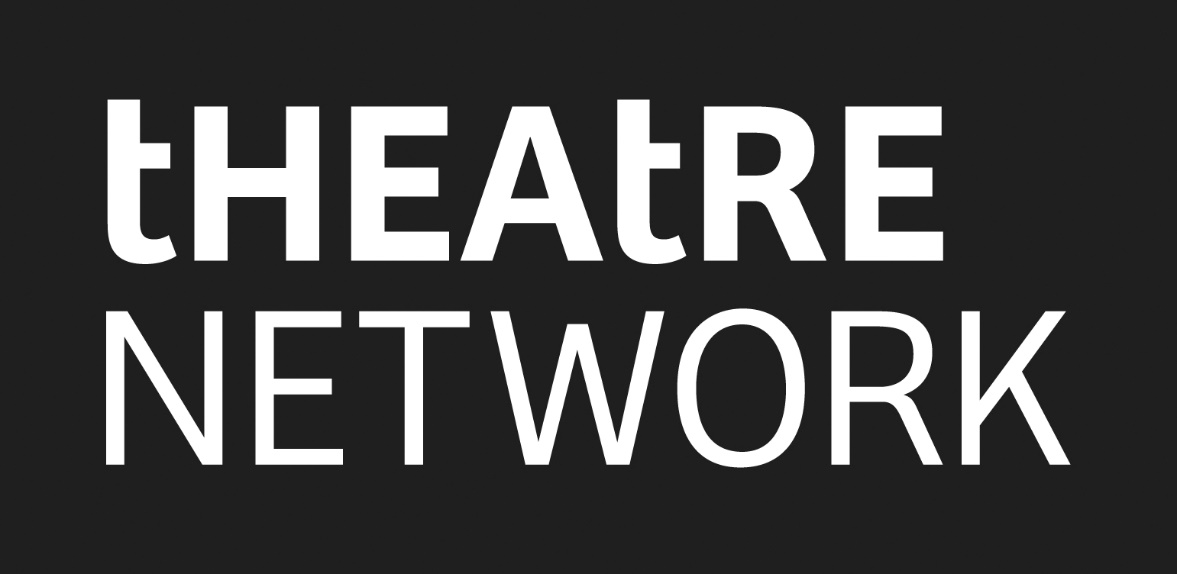 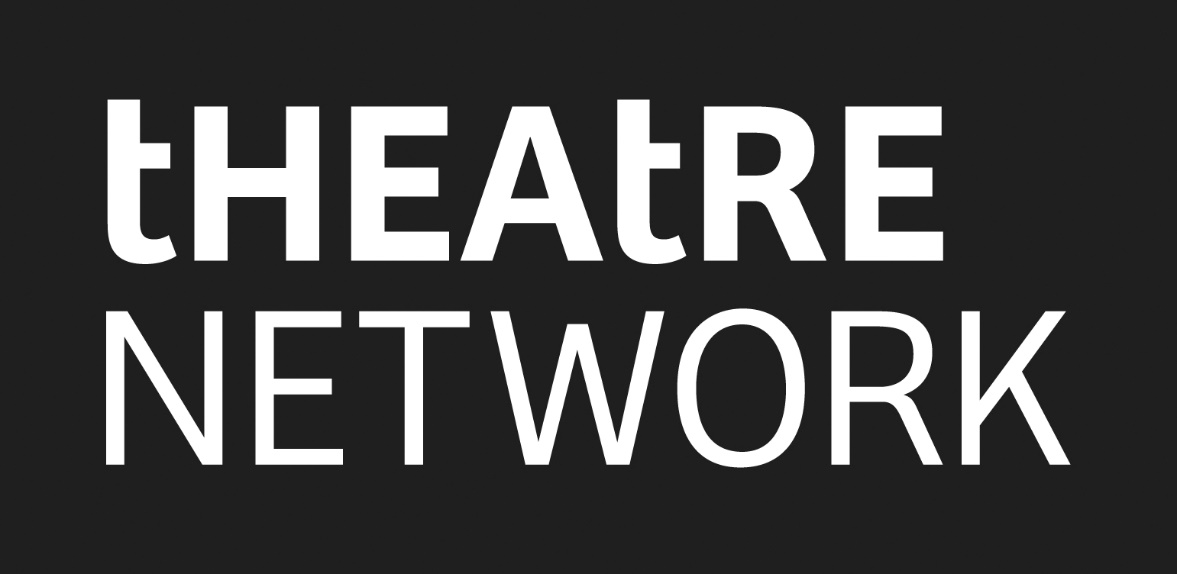 Please fill out this form in order to be considered for a Scholarship for the 2024 Theatre Network Summer Academy Program.GENERAL INFORMATION STUDENT SCHOLARSHIP APPLICATION FORM(Students, please fill out the following)STUDENT NAME STUDENT AGE STUDENT BIRTH DATE STUDENT ADDRESSSTUDENT PHONE NUMBERSTUDENT E-MAILPARENT NAME(S)PARENT ADDRESSPARENT PHONE NUMBER(S) PARENT E-MAIL (S) Please give a brief explanation of your past experience in the arts. This can include classes you’ve taken, performances you’ve participated in before, clubs you’ve been in etc. Why would you like to participate in the 2024 Theatre Network Summer Academy?What are your future plans for pursuing the arts after the program?If you are unable to receive a scholarship this year, would you still be able to do the program?If you were able to receive a scholarship this year, would you be able to participate in a “thank you to our sponsors/donors” event?Is there anything else you’d like for us to know about your scholarship application?